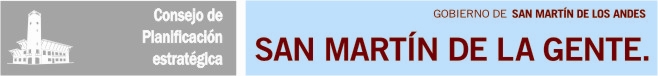 Convocatoria a reunión plenariaLa Secretaría del Consejo de Planificación Estratégica convoca para el próximo lunes 10 de junio a las 18:30hs, a la segunda reunión plenaria del año que tendrá lugar en el Salón Municipal con el el siguiente orden del día: 1) Presentación y Tratamiento del Proyecto Ordenanza  que establece los principios rectores del Plan Estratégico de la Ciudad de San  Martín de los Andes.Hasta el lunes 30 de Mayo se recibirán  propuestas de otros temas a incluir en el orden del día.							Atentamente                                           Secretario del Consejo de Planificación Estratégica                                                                PS Mario Mazzeo